Thursday 28th January 2021Please remember that learning through play is just as valuable as lesson time. Periods of time are encouraged to be set aside for the children to enjoy learning through play and their choice. Also try not to put too much pressure on yourselves, learning is everywhere.You can download lots of eBooks from Oxford Owl. The link is belowhttps://www.oxfordowl.co.uk/for-home/find-a-book/library-page/Phonics  Today we are going to learn to read, write and spell with the air sound (that’s not fair).Spellings to write 3 times: stair, chair, hair.Sentence:    I sat on the chair  Or  I have very long dark hairPhonics link:  https://youtu.be/RJv5wgbJNxEWe have learned up to they and said on the red word list.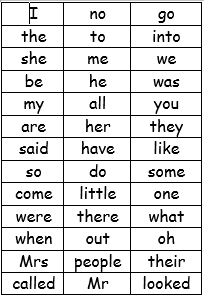 Redwordshttps://www.bbc.co.uk/bitesize/topics/zf2yf4j/articles/zdrd8xsbang game ( red word) handout on the blog. A useful site for letter formation https://www.doorwayonline.org.uk/activities/letterformation/air sound lesson with RWIhttps://www.youtube.com/watch?v=rwLEjJ50LfYLearning to read at home with Read Write Inc. Phonics during School Closure
Daily lessons for children are available from 9.30am. Phonics lessons on Facebook and YouTube for children to watch at home. 
 Please note: the films are streamed live and won’t be available at other times.Storyhttps://www.youtube.com/watch?v=2qjgUPUiZXMCan you write a sentence to Duffy telling him about the dangers of plastic pollution? 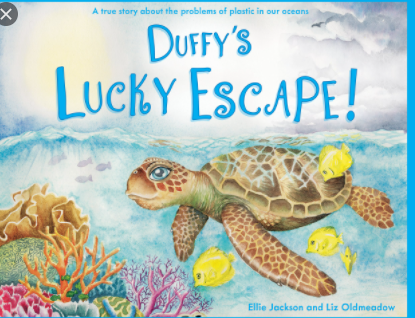 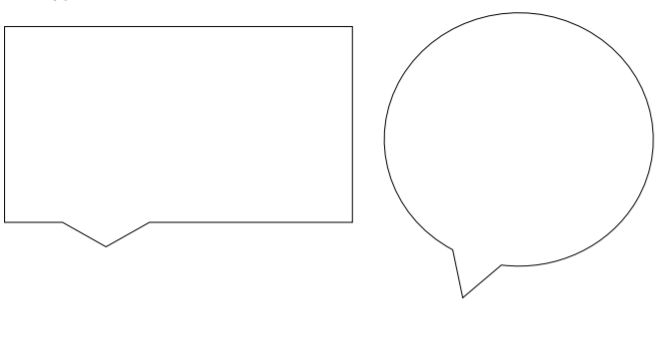 PhysicalSea yogahttps://www.youtube.com/watch?v=BrYqWAw8P_8ReadingPlease try to read daily. I have added a few different places to access books below if required. eggs are doing a 30day free trial.https://readingeggs.co.uk/gaw/branded?gclid=Cj0KCQiA0rSABhDlARIsAJtjfCdhZWSyB-XUErpy6aNiKuscgQq9_ggwTQ_j4hCj3PF83-MIB1NkusgaAp2HEALw_wcOxford Owl eBookshttps://www.oxfordowl.co.uk/for-home/find-a-book/library-page/Blending book:https://www.oxfordowl.co.uk/api/interactives/29253.html3 red ditty books in 1 bookhttps://www.oxfordowl.co.uk/api/interactives/24766.html Maths today Still comparing but this time lengthhttps://whiterosemaths.com/homelearning/early-years/week-2/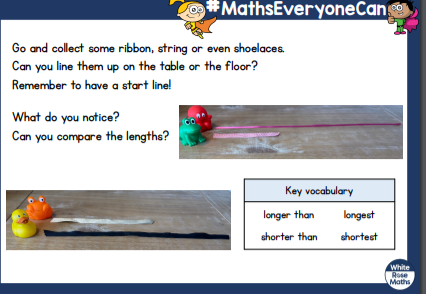 Use Mathletics to support your math’s further.CreativeThere is a handout on the blog in case you want to use it. 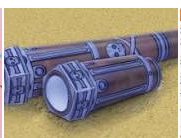 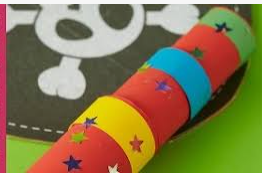 Or you can watch the link  https://www.pinterest.co.uk/pin/247768416980269513/ and make your own.  Can you use your telescope to spot plastic that needs to be recycled and help Duffy to keep safe?Mind fullnessDraw around your hand a write down what you have enjoyed this week. List your friends or favourite things. You could even make a friendship bracelet.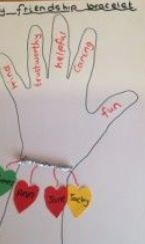 The assembly fits in nicely with today.https://www.stcleerprimary.co.uk/Blog/Heads-Blog